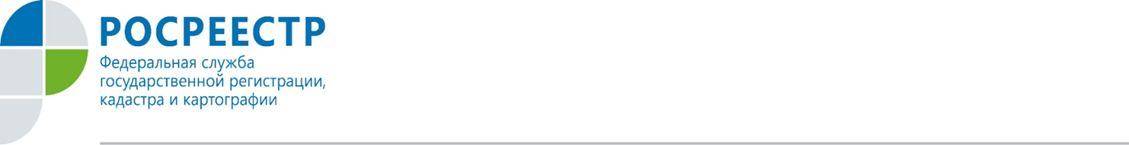 За 8 месяцев текущего года в Росреестр по Орловской области поступило 448 письменных и устных обращений граждан. Более двухсот обращений связано с вопросами  нарушения земельного законодательства. Также орловцев интересуют вопросы сделок с недвижимостью, регистрации и прекращения прав на него, и порядка распоряжения совместно нажитым имуществом – 247 обращений.Росреестр по Орловской области напоминает орловцам, что любой желающий ежедневно может получить бесплатные консультации государственных регистраторов и госземинспекторов ведомства в офисе Росреестра в городе Орле, территориальных отделах, на личных приемах руководства, а также направить письменное обращение почтой или в электронном виде, лично и по телефону. На письменное обращение обратившийся получит ответ в течение 30 дней. Обращаем внимание, что с декабря 2017 года вступили в силу изменения в порядок рассмотрения обращений граждан, которые направляются в государственные органы, в том числе по электронной почте.Если ранее допускалось к такому обращению прилагать документы в бумажном формате, то теперь только в электронном виде. Также ранее имелась возможность ответить на письменное обращение в электронной форме и наоборот. Теперь, в соответствии с законом, на бумажное письмо будет направляться ответ тоже на бумаге, на электронное - только в электронном виде.Пресс-служба Росрестра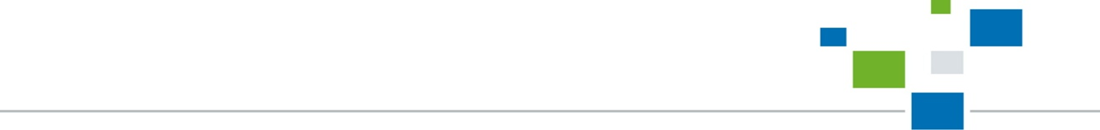   по Орловской области